Birimi/Alt Birimi:	Dosya No:          Başkan	       Üye	                 Üye	                     Üye	                    Üye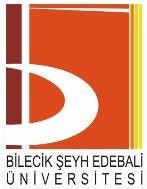                                       İMHA LİSTESİ FORMUBŞEÜ-KAYSİS Belge NoDFR-292                                      İMHA LİSTESİ FORMUİlk Yayın Tarihi/Sayısı26.02.2020/235/8                                      İMHA LİSTESİ FORMURevizyon Tarihi                                      İMHA LİSTESİ FORMURevizyon No’su00                                      İMHA LİSTESİ FORMUToplam Sayfa1Envanter Sıra NoTarihiSayısı/Dosya KoduKonusuSayfa SayısıAçıklamalar1234567891011